Livrable B – Identification des besoinsIntroduction A une scène de crime, les indices qui sont plats sur une surface sont traités par un processus qui consiste à prendre plusieurs photos à une distance et un angle bien précis afin d’avoir une seule photo assez claire.Le superviseur du Service de Police d’Ottawa, Daniel Deschamps, demande à l’équipe FA16 de concevoir un dispositif capable d’ajuster la distance de la caméra tout en illuminant la surface en question à l’aide d’une lumière 360 degrés. L’objectif de ce livrable est de déterminer et d’interpréter les besoins du client à partir des questions posées à l’entrevue. Les énoncés seront traduits en besoins et par la suite ils seront interprétés, organisés et priorisés selon leurs importances. Un énoncé de problème sera formulé et l’étalonnage sera ensuite complété afin d’avoir une compréhension approfondie du problème. AnalyseTableau 1 – Interprétation des donnéesÀ partir de ces données ci-haut, les besoins ont été déterminées. La prochaine étape est de déterminer l’importance de ceux-ci afin de les prioriser. La légende ci-dessous permettra de classer les besoins interprétés sur un échelle de 1 à 5, c’est-à-dire, 5 est le facteur le plus important et 1 est le facteur qui a le moins d’importance. Le tableau ci-dessous démontre les besoins et leur importance. À l’aide de ce tableau, l’énoncé du problème sera formulé. Légende 5 – Critique 4 – Très désirable3 – Bien mais n’est pas nécessaire2 – Pas important 1 – IndésirableTableau 2 – L’importance des besoinsÉnoncé du problème Les policiers du Service de Police d’Ottawa ont besoin d’un dispositif léger qui s’accroche à la caméra pour prendre des photos des évidences aux scènes de crime ayant une distance et une luminosité parfaite.ÉtalonnageConclusionAprès l’identifications des besoins ainsi que l’énonce du problème, l’équipe AF16 passera ensuite à la prochaine étape de la pensée conceptuelle qui est les critères de conception.ÉquipeFA16FA16FA16Membres de notre ÉquipeMembres de notre ÉquipeMembres de notre ÉquipeMembres de notre ÉquipeNomPrénomProgramme d’étudeAnnée d’étudePiché-LaRocqueKarineGénie mécanique biomédicale 2e annéeGhalyKarimGénie mécanique biomédicale2e annéeKahlaniRihabGénie chimique1ère annéeCheourHamzaGénie mécanique2e annéeTitre du ProjetAide à la photographieAide à la photographieAide à la photographieQuestion Énoncé du clientBesoin interprétéQu’est-ce qui est important lorsque vous prenez des photos ? Il serait préférable de pouvoir ajuster la distance de la caméra à la surfaceLe dispositif peut avoir une distance ajustable Qu’est-ce qui est important lorsque vous prenez des photos ? J’ai besoin d’une lumière qui éclaire la surfaceLa lumière du dispositif peut être par batterieQu’est-ce qui est important lorsque vous prenez des photos ? Il faut éviter de toucher toute la surface en questionLa partie du dispositif qui touche la surface en question doit être minimeQu’est-ce qui est important lorsque vous prenez des photos ? Il est important que la caméra soit à un angle de 90 degrés pour les empreintes digitales. Le dispositif est placé à un angle de 90 degrés pour prendre des photos des empreintes digitalesÀ quel endroit prenez-vous les photos?On prend des photos à l’extérieur comme à l’intérieur Le dispositif peut être utilisé à n’importe quelle températureÀ quel endroit prenez-vous les photos?Les surfaces où on retrouve les évidences à photographier peuvent être courbé ou plateLa surface en question peut être courbée ou plate Que n’aimez-vous pas lors de la prise de photo?Je n’aime pas que ce soit difficile d’avoir la distance parfaiteLa distance entre la caméra et la surface en question est environ 25 cmQue n’aimez-vous pas lors de la prise de photo?Je n’aime pas que ce soit un défi d’avoir assez de lumière La lumière peut être à 360 degrésQue n’aimez-vous pas lors de la prise de photo?Je n’aime pas que la caméra et les accessoires soient pesantsLe dispositif peut être légerQue n’aimez-vous pas lors de la prise de photo?Je n’aime pas que la caméra et les accessoires ont une grande tailleLe dispositif ne peut pas être trop grand Le dispositif peut se défaire en plusieurs piècesQue n’aimez-vous pas lors de la prise de photo?Je dois tenir plusieurs accessoires en plus de la caméra pour prendre des photosLe support du dispositif peut être attaché à l’attache du tripode Avez-vous des préférences en fait de couleur, matériel, ou autres spécifications ?Le dispositif peut être fait en un matériel durLe matériel du dispositif peut être du plastique durAvez-vous des préférences en fait de couleur, matériel, ou autres spécifications ?C’est plus facile à retrouver des outils de couleurs brillantesLa couleur du dispositif peut être une couleur brillante BesoinsImportanceLe dispositif peut avoir un trépied qui accotera l’objet en question3Le support peut être léger5Le dispositif peut être utilisé à n’importe quelle température 4Le dispositif ne peut pas être trop grand4Le dispositif peut se défaire en différentes pièces3Le matériel du dispositif peut être du plastique dur4Le dispositif est placé à un angle de 90 degrés pour prendre des photos des empreintes digitales5La lumière du dispositif peut être par batterie4Le support du dispositif peut être attaché à l’attache du tripode3La partie du dispositif qui touche la surface en question doit être minime 5La lumière peut être à 360 degrés5La distance entre la caméra et la surface en question est environ 25 cm5La couleur du dispositif peut être une couleur brillante2La surface en question peut être courbée ou plate3Le dispositif peut avoir une distance ajustable4DispositifSpécificationsVideo SliderRemote Controller Cablecam Image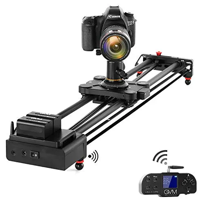 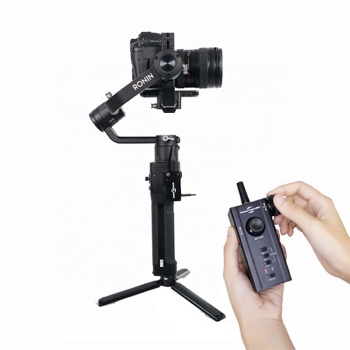 CompagnieGVMGreenbullCoût 405 $188 $MatérielFibre de carboneIndéterminéPoidsIndéterminé1 kgTaille 81 cm de long20 cm de hautFormeAppareil coulissantTrépiedNombre de pièces  3 pièces3 piècesType d’ajustement  À l’aide d’un téléphone cellulaire (application)À l’aide d’une télécommande